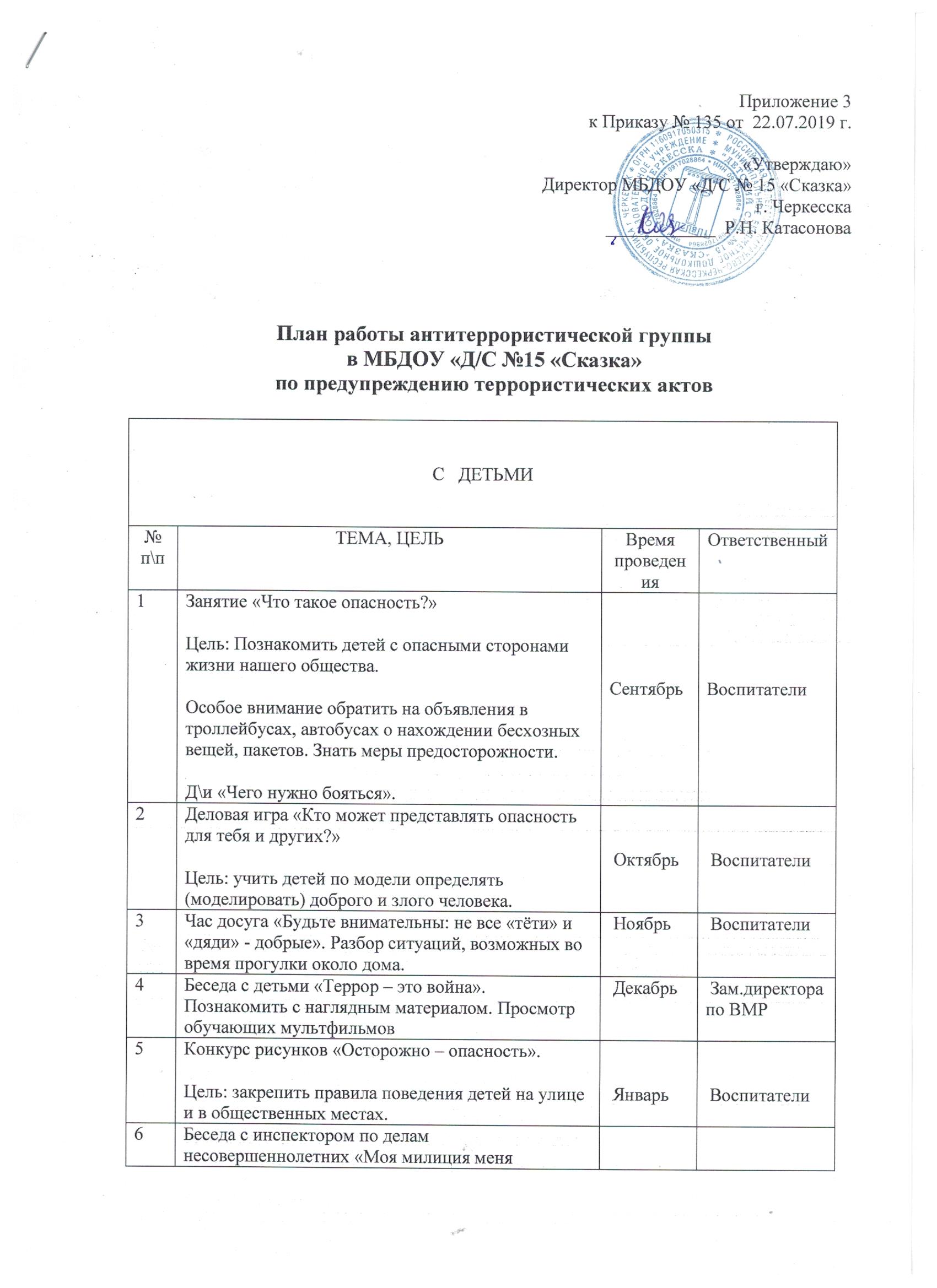 План работы антитеррористической группыв МБДОУ «Д/С №15 «Сказка»по предупреждению террористических актовС   ДЕТЬМИС   ДЕТЬМИС   ДЕТЬМИС   ДЕТЬМИС   ДЕТЬМИС   ДЕТЬМИ№ п\пТЕМА, ЦЕЛЬТЕМА, ЦЕЛЬВремя проведенияВремя проведенияОтветственный1Занятие «Что такое опасность?»Цель: Познакомить детей с опасными сторонами жизни нашего общества. Особое внимание обратить на объявления в троллейбусах, автобусах о нахождении бесхозных вещей, пакетов. Знать меры предосторожности. Д\и «Чего нужно бояться».Занятие «Что такое опасность?»Цель: Познакомить детей с опасными сторонами жизни нашего общества. Особое внимание обратить на объявления в троллейбусах, автобусах о нахождении бесхозных вещей, пакетов. Знать меры предосторожности. Д\и «Чего нужно бояться».СентябрьСентябрьВоспитатели2Деловая игра «Кто может представлять опасность для тебя и других?»Цель: учить детей по модели определять (моделировать) доброго и злого человека.Деловая игра «Кто может представлять опасность для тебя и других?»Цель: учить детей по модели определять (моделировать) доброго и злого человека. Октябрь Октябрь Воспитатели3Час досуга «Будьте внимательны: не все «тёти» и «дяди» - добрые». Разбор ситуаций, возможных во время прогулки около дома.Час досуга «Будьте внимательны: не все «тёти» и «дяди» - добрые». Разбор ситуаций, возможных во время прогулки около дома. Ноябрь Ноябрь Воспитатели4Беседа с детьми «Террор – это война». Познакомить с наглядным материалом. Просмотр обучающих мультфильмовБеседа с детьми «Террор – это война». Познакомить с наглядным материалом. Просмотр обучающих мультфильмов Декабрь  Декабрь  Зам.директора по ВМР5Конкурс рисунков «Осторожно – опасность». Цель: закрепить правила поведения детей на улице и в общественных местах.Конкурс рисунков «Осторожно – опасность». Цель: закрепить правила поведения детей на улице и в общественных местах. Январь  Январь  Воспитатели6Беседа с инспектором по делам несовершеннолетних «Моя милиция меня бережет». Разбор возможных сложных ситуаций в жизни и поведении детей. Цель: дать понятие о милиции, как о защитнике детей и взрослых от злых людей.Беседа с инспектором по делам несовершеннолетних «Моя милиция меня бережет». Разбор возможных сложных ситуаций в жизни и поведении детей. Цель: дать понятие о милиции, как о защитнике детей и взрослых от злых людей.ФевральФевральЗам.директора по ВМР7Вечер вопросов и ответов, разбор жизненных ситуаций. «Что может быть, если…».Цель: закрепить и расширить знания детей об опасных ситуациях в их жизни, о террористических актах в общественных местахВечер вопросов и ответов, разбор жизненных ситуаций. «Что может быть, если…».Цель: закрепить и расширить знания детей об опасных ситуациях в их жизни, о террористических актах в общественных местах Апрель  Апрель  Воспитатели 8Беседа «Как вести себя с незнакомыми людьми, можно ли уходить из детского сада с незнакомыми?»Беседа «Как вести себя с незнакомыми людьми, можно ли уходить из детского сада с незнакомыми?» Май  Май  ВоспитателиС   СОТРУДНИКАМИС   СОТРУДНИКАМИС   СОТРУДНИКАМИС   СОТРУДНИКАМИС   СОТРУДНИКАМИС   СОТРУДНИКАМИ1Познакомить с документами РФ в сфере антитеррористической деятельности Сентябрь Сентябрь Директор МБДОУ Директор МБДОУ2Познакомить с приказом по МБДОУ «Д/С №15 «Сказка» по предупреждению террористических актов внаобщем собрании трудового коллектива. Провести инструктаж.- оповещение сотрудников- распределение обязанностейСентябрь Сентябрь  Директор Зам.директора по АХР Директор Зам.директора по АХР3Сторожам сдавать дежурства с занесением записи в тетрадь о ходе дежурства и его окончании. Контроль возложен на зам.директора  по АХР. постоянно постоянноСторожа Сторожа 4Ежедневно осматривать помещение МБДОУ и участкиежедневноежедневноСторожа, воспитателиСторожа, воспитатели5Своевременно и незамедлительно сообщать директору МБДОУ   (или её заместителям) об обнаружении посторонних предметов и других чрезвычайных происшествиях Постоянно  Постоянно  Все сотрудники Все сотрудники6Категорически запретить доступ в МБДОУ и на его территорию посторонних лиц Постоянно  Постоянно  Все сотрудники Все сотрудники7Консультации, дополнительные сообщения, разъяснения по мерам предупреждения террористических актов. Проведение учебных тренировок 1 раз в квартал2 раза в год 1 раз в квартал2 раза в годЧлены антитерро-ристическойгруппыЧлены антитерро-ристическойгруппы8 Всем воспитателям в конце смены сдавать ключи на вахту, предварительно сделав обход группового помещения. Закрывать окна и двери, проверять отключение воды и электричества. Ежедневно  Ежедневно  Воспитатели Зам.директора. по АХР Воспитатели Зам.директора. по АХР9Об организации мероприятий на территории МБДОУ в обязательном порядке сообщать администрации. Разрешением является предварительный осмотр площадки, места проведения мероприятия. Запретить выход за территорию МБДОУ без специального разрешения администрации и вышестоящий инстанций В течение года В течение года Директор МБДОУ Директор МБДОУ10 Строгое обеспечение контроля за чердачными и подвальными помещениями. Ежеквартально проводить рейды-проверки по обеспечению безопасности в МБДОУ и на его территории. Контроль за ввозимыми на территорию грузами. Строгое соблюдение пропускного режима МБДОУ. Пропускать на территорию МБДОУ только разрешенный автотранспорт.Постоянно Постоянно Зам.директора по АХРРабочий по обслуживаниюзданияЧлены антитерро-ристическойгруппыВсе сотрудники МБДОУЗам.директора по АХРРабочий по обслуживаниюзданияЧлены антитерро-ристическойгруппыВсе сотрудники МБДОУС    РОДИТЕЛЯМИС    РОДИТЕЛЯМИС    РОДИТЕЛЯМИС    РОДИТЕЛЯМИС    РОДИТЕЛЯМИС    РОДИТЕЛЯМИ1На родительских собраниях включить тему о мерах по предупреждению террористических актов и мерах предосторожности.На родительских собранияхНа родительских собраниях Воспитатели  Воспитатели 2Довести до каждого родителя сведения об ответственности за жизнь и здоровье детей взрослыми людьми – приём и сдача детей осуществляется только из рук в руки родителям (или лицам их заменяющим только по доверенности).Постоянно Постоянно Воспитатели Воспитатели 3Провести День открытых дверей во время мероприятий с детьми по предупреждению терроризма Октябрь  Октябрь Воспитатели Воспитатели 4Периодически через наглядную агитацию доводить до сведения родителей о возможных проявлениях терроризмаВ течение годаВ течение года Зам.директора по ВМР, воспитатели Зам.директора по ВМР, воспитатели5Подготовить материал для родителей  «Что такое терроризм», «Безопасность детей – забота взрослых»Ноябрь Ноябрь Зам.директора по ВМР, воспитателиЗам.директора по ВМР, воспитатели